Государственный комитет Республики Башкортостанпо чрезвычайным ситуациям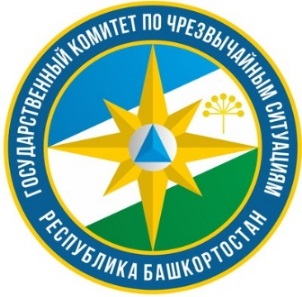 Основы организации работы административных комиссийорганов местного самоуправленияв области обеспечения безопасности людей на водных объектахВ помощь органам местного самоуправленияРеспублики Башкортостанг. Уфа2022 г.ОСНОВНЫЕ НОРМАТИВНЫЕ ДОКУМЕНТЫ, РЕГУЛИРУЮЩИЕ КОНТРОЛЬНО-НАДЗОРНУЮ ДЕЯТЕЛЬНОСТЬ В ОБЛАСТИ ОБЕСПЕЧЕНИЯ БЕЗОПАСНОСТИ ЛЮДЕЙ НА ВОДНЫХ ОБЪЕКТАХФедеральный Закон от 6 октября 2003 года №131-ФЗ «Об общих принципах организации местного самоуправления в Российской Федерации»Федеральный Закон 23 июня 2016 года №182-ФЗ «Об основах системы профилактики правонарушений в Российской Федерации»Федеральный Закон 30 декабря 2001 года №195-ФЗ «Кодекс Российской Федерации об административных правонарушениях»Закон Республики Башкортостан от 23.06.2011 № 413-з «Кодекс Республики Башкортостан об административных правонарушениях»Постановление Правительства Республики Башкортостан от 17 июня 2013 г. №246 «Об утверждении правил охраны жизни людей на воде в Республике Башкортостан и правил пользования водными объектами для плавания на маломерных судах в Республике Башкортостан»Выпискаиз нормативных правовых актов Российской Федерации и Республики Башкортостан по вопросам контроля по обеспечению безопасности на водных объектахНа основании нормативной правовой базы можно сказать, что за нарушение Правил охраны жизни людей на воде в Республике Башкортостан, административные комиссии муниципальных образований вправе привлекать нарушителей к административной ответственности по пунктам 1, 2, 4, статьи 13.12. «Нарушение правил охраны жизни людей на водных объектах», Кодекса Республики Башкортостан об административных правонарушениях.Для привлечения нарушителей по п.3.3. Правил охраны жизни людей на воде в Республике Башкортостан в части распития спиртных напитков и купания в состоянии алкогольного опьянения можно руководствоваться частью 1 статьи 20.20 и статьей 20.21 Федерального Закона от 30 декабря 2001 года № 195-ФЗ «Кодекс Российской Федерации об административных правонарушениях» для чего необходимо:организовать взаимодействие с органами (должностными лицами) МВД (полиции) согласно ст. 23.3. Кодекса Российской Федерации об административных правонарушениях, или другими согласно п. 2.1. статьи 15.1. Кодекса Республики Башкортостан об административных правонарушениях;по согласованию назначить в административную комиссию должностных лиц вышеуказанных органов.При этом представители (должностные лица) органов МВД (полиции) могут выполнять функции по обеспечению условий работы административных комиссий.Для организации работы административных комиссий прилагаются методические рекомендации, разработанные отделом по работе с административными комиссиями Госкомюста РБ «О порядке и сроках производства по делам об административных правонарушениях в административных комиссиях муниципальных образований Республики Башкортостан», приложение 1.Приложение 2: Рекомендуемые повязка и бейджик членов административных комиссий для работы в местах массового отдыха населения на водных объектах по обеспечению безопасности населения на воде.Приложение 1Государственный комитет Республики Башкортостан по делам юстицииМЕТОДИЧЕСКИЕ РЕКОМЕНДАЦИИО ПОРЯДКЕ И СРОКАХ ПРОИЗВОДСТВА ПО ДЕЛАМ ОБ АДМИНИСТРАТИВНЫХ ПРАВОНАРУШЕНИЯХВ АДМИНИСТРАТИВНЫХ КОМИССИЯХ МУНИЦИПАЛЬНЫХ ОБРАЗОВАНИЙ РЕСПУБЛИКИ БАШКОРТОСТАНI. Правовая основа деятельности административных комиссий. Правовую основу деятельности административных комиссий муниципальных образований Республики Башкортостан (далее- административные комиссии).  составляют:Конституция Российской Федерации;Кодекс Российской Федерации об административных правонарушениях (далее - КоАП РФ);Федеральный закон от 06.10.2003 г. №131-ФЗ «Об общих принципах организации местного самоуправления в Российской Федерации»;Кодекс Республики Башкортостан от 23.06.2011 г. №413-з «Об административных правонарушениях» (далее – КоАП РБ);Закон Республики Башкортостан от 22.01.2004 г. №64-з «Об административных комиссиях в Республике Башкортостан»; Закон Республики Башкортостан от 10.10.2006 № 354-з "О наделении органов местного самоуправления государственными полномочиями Республики Башкортостан по созданию и обеспечению деятельности административных комиссий" II. Компетенция административных комиссий по рассмотрению дел об административных правонарушениях.В соответствии со п. 2 ст. 22.1 КоАП РФ административные комиссии, создаваемые в соответствии с законами субъектов Российской Федерации, рассматривают дела об административных правонарушениях (далее- дела), предусмотренных законами субъектов Российской Федерации, в пределах полномочий, установленных этими законами.Административные комиссии Республики Башкортостан рассматривают дела об административных правонарушениях, предусмотренных ст.14.2 КАП РБ.III. Производство по делу об административном правонарушении.1. Возбуждение дела об административном правонарушении.Согласно ч.1 статьи 28.1 КоАП РФ поводами к возбуждению дела об административном правонарушении являются:- непосредственное обнаружение должностными лицами, уполномоченными составлять протоколы об административных правонарушениях, достаточных данных, указывающих на наличие события административного правонарушения;- поступившие из правоохранительных органов, а также из других государственных органов, органов местного самоуправления, от общественных объединений материалы, содержащие данные, указывающие на наличие события административного правонарушения;- сообщения и заявления физических и юридических лиц, а также сообщения в средствах массовой информации, содержащие данные, указывающие на наличие события административного правонарушения.Если в поступивших материалах, сообщении или заявлении усматриваются обстоятельства, исключающие производство по делу об административном правонарушении, указанные в статье 24.5 КоАП РФ то, согласно ч. 5 статьи 28.1 КоАП РФ, выносится мотивированное определение об отказе в возбуждении дела об административном правонарушении.Согласно ч. 4 статьи 28.1 КоАП РФ дело об административном правонарушении считается возбужденным с момента:1) составления первого протокола о применении мер обеспечения производства по делу об административном правонарушении, предусмотренных статьей 27.1 КоАП РФ;2) составления протокола об административном правонарушении или вынесения прокурором постановления о возбуждении дела об административном правонарушении.Для оказания юридической помощи лицу, в отношении которого ведется производство по делу об административном правонарушении, в производстве по делу об административном правонарушении может участвовать защитник, а для оказания юридической помощи потерпевшему - представитель.В отличие от уголовного процесса должностное лицо (административная комиссия), в производстве которого находится дело, не обязано обеспечивать участие в деле защитника, то есть привлекаемое лицо вправе само пригласить защитника. В качестве защитника или представителя к участию в производстве по делу об административном правонарушении допускается адвокат или иное лицо.Полномочия адвоката удостоверяются ордером, выданным соответствующим адвокатским образованием. Полномочия иного лица, оказывающего юридическую помощь, удостоверяются доверенностью, оформленной в соответствии с законом.Защитник и представитель допускаются к участию в производстве по делу об административном правонарушении с момента возбуждения дела.Защитник и представитель, допущенные к участию в производстве по делу об административном правонарушении, вправе знакомиться со всеми материалами дела, представлять доказательства, заявлять ходатайства и отводы, участвовать в рассмотрении дела, обжаловать применение мер обеспечения производства по делу, постановление по делу, пользоваться иными процессуальными правами в соответствии с КоАП РФ.2. Обстоятельства, исключающие производство по делу об административном правонарушении.Производство по делу об административном правонарушении не может быть начато, а начатое производство подлежит прекращению при наличии хотя бы одного из обстоятельств, указанных в статье 24.5 КоАП РФ:1) отсутствие события административного правонарушения;2) отсутствие состава административного правонарушения, в том числе недостижение физическим лицом на момент совершения противоправных действий (бездействия) 18 летнего возраста, или невменяемость физического лица, совершившего противоправные действия (бездействие);3) действия лица в состоянии крайней необходимости.Статья 2.7 КоАП РФ определяет «Не является административным правонарушением причинение лицом вреда охраняемым законом интересам в состоянии крайней необходимости, то есть для устранения опасности, непосредственно угрожающей личности и правам данного лица или других лиц, а также охраняемым законом интересам общества или государства, если эта опасность не могла быть устранена иными средствами и если причиненный вред является менее значительным, чем предотвращенный вред»;4) издание акта амнистии, если такой акт устраняет применение административного наказания;5) отмена закона, установившего административную ответственность;6) истечение сроков давности привлечения к административной ответственности;7) наличие по одному и тому же факту совершения противоправных действий (бездействия) лицом, в отношении которого ведется производство по делу об административном правонарушении, постановления о назначении административного наказания, либо постановления о прекращении производства по делу об административном правонарушении, либо постановления о возбуждении уголовного дела;8) смерть физического лица, в отношении которого ведется производство по делу об административном правонарушении.3. Административная ответственность иностранных граждан, лиц без гражданства и иностранных юридических лиц (статья 2.6 КоАП РФ).Иностранные граждане, лица без гражданства и иностранные юридические лица, совершившие на территории Российской Федерации административные правонарушения, подлежат административной ответственности на общих основаниях.4. Обстоятельства, подлежащие выяснению по делу (ст. 26.1. КоАП РФ).По делу об административном правонарушении выяснению подлежат:1) наличие события административного правонарушения.В соответствии со ст. 2.1 КоАП РФ событием административного правонарушения является действие (бездействие) физического или юридического лица, за которое КоАП РБ установлена административная ответственность.2) лицо, совершившее противоправные действия (бездействие), за которые КоАП РБ предусмотрена административная ответственность;3) виновность лица в совершении административного правонарушения;4) обстоятельства, смягчающие административную ответственность.Обстоятельствами, смягчающими административную ответственность, признаются (статья 4.2 КоАП РФ):раскаяние лица, совершившего административное правонарушение;добровольное сообщение лицом о совершенном им административном правонарушении;предотвращение лицом, совершившим административное правонарушение, вредных последствий административного правонарушения, добровольное возмещение причиненного ущерба или устранение причиненного вреда;совершение административного правонарушения в состоянии сильного душевного волнения (аффекта) либо при стечении тяжелых личных или семейных обстоятельств;совершение административного правонарушения беременной женщиной или женщиной, имеющей малолетнего ребенка (к малолетним детям относятся несовершеннолетние, не достигшие четырнадцати лет (ст. 28 ГК РФ).5) обстоятельства, отягчающие административную ответственность;Обстоятельствами, отягчающими административную ответственность, признаются (статья 4.3 КоАП РФ):продолжение противоправного поведения, несмотря на требование прекратить его;повторное совершение однородного административного правонарушения, если за совершение первого административного правонарушения лицо уже подвергалось административному наказанию, по которому не истек срок, предусмотренный статьей 4.6 КоАП РФ (до истечения одного года со дня окончания исполнения постановления);вовлечение несовершеннолетнего в совершение административного правонарушения;совершение административного правонарушения группой лиц;совершение административного правонарушения в условиях стихийного бедствия или при других чрезвычайных обстоятельствах;совершение административного правонарушения в состоянии опьянения.Административная комиссия в зависимости от характера совершенного административного правонарушения может не признать данное обстоятельство отягчающим.6) характер и размер ущерба, причиненного административным правонарушением;7) обстоятельства, исключающие производство по делу об административном правонарушении;8) иные обстоятельства, имеющие значение для правильного разрешения дела, а также причины и условия совершения административного правонарушения.5. Доказательства по делу об административном правонарушении.В соответствии со статьей 26.2 КоАП РФ доказательствами по делу об административном правонарушении являются любые фактические данные, на основании которых административная комиссия устанавливает наличие или отсутствие события административного правонарушения, виновность лица, привлекаемого к административной ответственности, а также иные обстоятельства, имеющие значение для правильного разрешения дела.Эти данные устанавливаются протоколом об административном правонарушении, объяснениями лица, в отношении которого ведется производство по делу об административном правонарушении, показаниями потерпевшего, свидетелей, заключениями эксперта, иными документами, а также показаниями специальных технических средств и вещественными доказательствами.Члены административной комиссии оценивают доказательства по своему внутреннему убеждению, основанному на всестороннем, полном и объективном исследовании всех обстоятельств дела в их совокупности. Никакие доказательства не могут иметь заранее установленную силу. Одной из задач производства по делам об административных правонарушениях является всестороннее, объективное и своевременное выяснение обстоятельств каждого дела. Выполнение этой задачи невозможно без исследования всех доказательств по делу. На их основании в конечном итоге можно сделать вывод о виновности лица, либо об отсутствии таковой.Что касается вопроса достаточности доказательной базы, то это оценочное понятие. В каждом конкретном случае необходима своя совокупность доказательств. Этот объем устанавливается составом административной комиссии и в каждом конкретном случае собирается своя совокупность доказательств.Не допускается использование доказательств, полученных с нарушением закона.Следует также иметь в виду, что Пленум Верховного Суда РФ в своем Постановлении от 24 марта . N 5 "О некоторых вопросах, возникающих у судов при применении Кодекса Российской Федерации об административных правонарушениях" указал, что нарушением, влекущим невозможность использования доказательств, может быть признано, в частности, получение объяснений потерпевшего, свидетеля, лица, в отношении которого ведется производство по делу об административном правонарушении, которым не были предварительно разъяснены их права и обязанности, предусмотренные ч. 1 ст. 25.1, ч. 2 ст. 25.2, ч. 3 ст. 25.6 КоАП РФ, ст. 51 Конституции РФ, а свидетели, специалисты, эксперты не были предупреждены об административной ответственности соответственно за дачу заведомо ложных показаний, пояснений, заключений по ст. 17.9 КоАП РФ, а также существенное нарушение порядка назначения и проведения экспертизы.Должностным лицам, выявившим административное правонарушение необходимо учитывать, что некоторые доказательства имеют временный характер, например, состояние алкогольного опьянения, и относятся к числу невосполнимых, а соответственно подлежат незамедлительной фиксации при помощи специальных технических средств. Показатели результатов специальных технических средств вносятся в соответствующие процессуальные документы. Именно на стадии возбуждения производства по делу об административном правонарушении формируется большая часть доказательственной базы, а именно:- отбираются объяснения лица, в отношении которого ведется производство по делу, а также показания потерпевшего и свидетелей (при их наличии);- собираются сведения, характеризующие личность правонарушителя (например, характеристика с места работы или учебы, сведения из учетов органов внутренних дел о наличии судимости, привлечении ранее к административной ответственности, о нахождении на учете и т.д.);- выясняются обстоятельства смягчающие или отягчающие административную ответственность;- выясняется характеристика имущественного положения правонарушителя;- устанавливаются сведения о характере и размере ущерба (при его наличии).В случае неправильного составления протокола и оформления других материалов дела либо неполноты представленных материалов, которая не сможет быть восполнена при рассмотрении дела на заседании комиссии, материалы дела возвращаются в орган должностному лицу, которые составили протокол (п. 4 ч. 1ст. 29.4 КоАП РФ), о чем выносится мотивированное определение. 5.1. Протокол об административном правонарушении.Основным процессуальным документом, фиксирующим данные о нарушении, лице, его совершившем, является протокол об административном правонарушении. 5.1.1. Содержание и порядок составления протокола об административном правонарушении (Статья 28.2 КоАП РФ).В протоколе об административном правонарушении указываются: 1) дата и место его составления; 2) должность, фамилия и инициалы лица, составившего протокол; 3) сведения о лице, в отношении которого возбуждено дело об административном правонарушении:3.1) Физическое (должностное) лицо - Ф.И.О., дата и место рождения (область, район, населенный пункт), адрес места жительства (область, район, населенный пункт, улица, дом, квартира, телефон), наименование, серия, номер, дата выдачи, кем выдан, документ удостоверяющий личность, место работы, должность, размер зарплаты (стипендии, пенсии), семейное положение, количество лиц, находящихся на иждивении (возраст), сведения о привлечении лица к административной или уголовной ответственности 3.2) Юридическое лицо – форма собственности, название, юридический адрес, сведения о представителе юридического лица; наименование, серия, номер, дата выдачи, кем выдан, документ удостоверяющий личность При отсутствии документа, удостоверяющего личность, либо невозможности установить реквизиты юридического лица, должностное лицо, в чьем производстве находится дело, обращается к сотрудникам ОВД для принятия таких мер обеспечения производства по делу об административном правонарушении как: доставление, административное задержание, личный досмотр, досмотр вещей, транспортных средств, осмотр помещений, изъятие вещей и документов.4) сведения о законном представителе физического, юридического лица, переводчике (в случае если лицо, в отношении которого ведется производство по делу, не владеет русским языком) (Ф.И.О., дата рождения, место работы, должность); 5) отметка о применении мер обеспечения производства по делу; 6) место, время совершения и событие административного правонарушения (не допускаются формулировки общего характера – «Нарушил правила благоустройства», «Нарушил правила содержания животных» указывается конкретный пункт (статья) нормативного акта положения которого были нарушены), обстоятельства, отягчающие или смягчающие административную ответственность, статья и часть статьи КоАП РБ, предусматривающая административную ответственность за данное административное правонарушение; 7) сведения о свидетелях, потерпевших и понятых, если таковые имеются (указывается фамилия, инициалы, дата рождения, адрес места жительства); 8) перечень прилагаемых к протоколу документов, вещей, наличие вещественных доказательств; 9) показания специальных технических средств (указываются наименование использованного прибора, его номер, дата проведения метрологической поверки); 10) объяснение физического лица или законного представителя юридического лица, в отношении которых возбуждено дело (иные сведения, необходимые для разрешения дела); 11) подписи участников производства по делу об административном правонарушении о разъяснении им прав и обязанностей, предусмотренных главой 25 КоАП РФ, а также об ознакомлении вышеуказанных лиц со всеми материалами дела; 12) время и место рассмотрения дела; 13) запись о получении лицом (представителем лица) в отношении которого возбуждено дело и потерпевшим, копии протокола и уведомлении о месте и времени рассмотрения дела (в случае отказа от подписи или копии делается соответствующая запись); 14) подписи понятых (в случае отказа лица (представителя лица) в отношении которого возбуждено дело или потерпевшего от подписания протокола или получении копии протокола); 15) подпись должностного лица, составившего протокол.Сведения о лице, в отношении которого ведется производство по делу об административном правонарушении, представителе лица, свидетелях, понятых заполняются разборчиво, желательно печатными буквами.По общему правилу протокол об административном правонарушении составляется с участием лица, привлекаемого к ответственности. Составление протокола в отсутствие этого лица допускается, если ему было надлежащим образом сообщено о времени и месте составления протокола, но оно не явилось в назначенный срок и не уведомило о причинах неявки или причины неявки были признаны неуважительными (ч. 4 ст. 28.2 КоАП РФ). В этом случае к материалам дела прикладываются почтовое уведомление об извещении лица о времени и месте составления протокола.При составлении протокола об административном правонарушении физическому лицу или законному представителю юридического лица, в отношении которых возбуждено дело об административном правонарушении, а также иным участникам производства по делу разъясняются их права и обязанности, предусмотренные КоАП РФ, о чем делается запись в протоколе.Физическому лицу или законному представителю юридического лица, в отношении которых возбуждено дело об административном правонарушении, должна быть предоставлена возможность ознакомления с протоколом об административном правонарушении. Указанные лица вправе представить объяснения и замечания по содержанию протокола, которые прилагаются к протоколу.Протокол об административном правонарушении подписывается должностным лицом, его составившим, физическим лицом или законным представителем юридического лица, в отношении которых возбуждено дело об административном правонарушении. В случае отказа указанных лиц от подписания протокола в нем делается соответствующая запись.Физическому лицу или законному представителю юридического лица, в отношении которых возбуждено дело об административном правонарушении, а также потерпевшему вручается под расписку копия протокола об административном правонарушении. В случае составления протокола в отсутствие лица, копия протокола ему направляется по почте, с приобщением к материалам дела документов, подтверждающих его оправку.5.1.2. Сроки составления протокола об административном правонарушении (Статья 28.5 КоАП РФ).Протокол об административном правонарушении составляется немедленно после выявления совершения административного правонарушения.В случае, если требуется дополнительное выяснение обстоятельств дела либо данных о физическом лице или сведений о юридическом лице, в отношении которых возбуждается дело об административном правонарушении, протокол об административном правонарушении составляется в течение двух суток с момента выявления административного правонарушения.Нарушение установленных статьями 28.5 КоАП РФ сроков составления протокола об административном правонарушении, не является существенным недостатком, влекущим возврат протокола или прекращение производства по делу, поскольку эти сроки не являются пресекательными (п. 4  Постановления Пленума Верховного Суда РФ от 24.03.2005 г. №5 "О некоторых вопросах, возникающих у судов при применении КоАП РФ"). Протокол об административном правонарушении (вместе с материалами дела) должен быть направлен в административную комиссию в течение трех суток с момента его составления (ч.1 ст.28.8 КоАП РФ). Нарушение этого срока также не является существенным недостатком.5.1.3. Перечень лиц, имеющих право на составление протоколов об административных правонарушениях, предусмотренных КоАП РБ, и отнесенных к подведомственности административных комиссий, вправе составлять: - прокурор при осуществлении надзора за соблюдением Конституции РФ и исполнением законов;- члены административных комиссий, в том числе председатель комиссии, его заместитель и иные члены комиссии (ч.1 ст.15.1 КоАП РБ);- должностные лица местных администраций муниципальных районов и городских округов - в пределах компетенции, установленной должностными инструкциями (в связи с наделением законами РБ органов местного самоуправления муниципальных районов и городских округов полномочиями по созданию административных комиссий) (ч.8 ст.15.1 КоАП РБ);- должностные лица органов местного самоуправления (в том числе и сельских поселений) в пределах компетенции при осуществлении муниципального контроля - об административных правонарушениях, предусмотренных ст. ст. 3.5, 6.1, 6.3, 6.4, 6.5, 6.7, ч. 3,4 ст. 6.8, 6.9, ч. 2 ст. 6.10, ч. 2 ст. 6.11, 6.12, 6.15, 6.16, 6.17, 6.21, 6.22, 6.23, 6.24, 6.25, 6.26, 7.3, 8.2, 8.3, 13.5, 13.7, 13.8, ч .1, 7 ст. 13.11, ч. 1, 2, 4 ст. 13.12, ч 3, 4 ст. 13.14, ст. 13.15, 13.16 КоАП РБ;- должностные лица органов внутренних дел (полиции) в соответствии с соглашением между федеральным органом исполнительной власти, осуществляющим функции по выработке и реализации государственной политики и нормативно-правовому регулированию в сфере внутренних дел, и Правительством РБ - об административных правонарушениях, предусмотренных ст. 13.5, ч. 1, 1.1, 4 ст. 13.7, ст. 13.15 КоАП РБ (в части административных правонарушений, совершенных в общественных местах);- должностные лица органов, специально уполномоченных на решение задач в области гражданской обороны, защиты населения и территорий от чрезвычайных ситуаций природного и техногенного характера, - об административных правонарушениях, предусмотренной ч.3, ч.4 6.8, ч.1, ч.2, ч.4 ст.13.12 КоАП РБ (Государственный комитет по чрезвычайным ситуациям РБ);- должностные лица республиканского органа исполнительной власти в области труда и социальной защиты населения и его территориальных органов - об административных правонарушениях, предусмотренных ч. 4 ст. 2.3 КоАП РБ (Минтруд РБ);- должностные лица республиканского органа исполнительной власти в области культуры - об административных правонарушениях, предусмотренных ч. 1 ст. 6.12 КоАП РБ (Минкульт РБ);- должностные лица республиканского органа исполнительной власти в области природопользования и экологии - об административных правонарушениях, предусмотренных ст. 6.1, 6.5, 7.3, ч. 3 ст. 13.11, ст. 13.12 КоАП РБ; (Минприроды РБ),- должностные лица республиканского органа исполнительной власти в области транспорта и дорожного хозяйства - об административных правонарушениях, предусмотренных ч. 3 ст. 2.3, ст. 6.7, 8.2, 8.3, 13.5, ч. 7 ст. 13.11 КоАП РБ (Государственный комитет по транспорту и дорожному хозяйству РБ);- должностные лица органов, осуществляющих государственный контроль и надзор за использованием и охраной водных объектов, - об административных правонарушениях, предусмотренных ст. 7.3, 13.12 КоАП РБ (Минприроды РБ);- должностные лица органов, осуществляющих федеральный государственный лесной надзор (лесную охрану), - об административных правонарушениях, предусмотренных ст.7.3 КоАП РФ (Министерство лесного хозяйства РБ);- должностные лица органов, осуществляющих функции по охране, контролю и регулированию использования объектов животного мира и среды их обитания, - об административных правонарушениях, предусмотренных ч. 5, 6 ст. 13.7 КоАП РБ (в отношении диких животных) (Минприроды РБ);- должностные лица органов, осуществляющих государственный жилищный надзор, - об административных правонарушениях, предусмотренных ст. 6.1, 6.3, 6.5, 6.7, ч. 3, 4 ст. 6.8, ч. 2 ст. 6.9, ч. 2 ст. 6.10, ч. 2 ст. 6.11, ст. 13.5, ч. 3 ст. 13.11, ч. 3, 4 ст. 13.14, ст. 13.15 КоАП РБ (Государственный комитет по жилищному и строительному надзору РБ);- должностные лица органов исполнительной власти, уполномоченных на осуществление государственного строительного надзора, - об административных правонарушениях, предусмотренных ст. 6.9, 13.14 КоАП РБ (Государственный комитет по жилищному и строительному надзору РБ);- должностные лица органов, осуществляющих государственный надзор за техническим состоянием самоходных машин и других видов техники, - об административных правонарушениях, предусмотренных ч. 1 ст. 6.12 КоАП РБ (в части техники, поднадзорной указанным органам) (Государственная инспекция по надзору за техническим состоянием самоходных машин и других видов техники);- должностные лица органов исполнительной власти, осуществляющих государственный ветеринарный надзор, - об административных правонарушениях, предусмотренных ст. 5.2, ч. 1, 1.1, 4 ст. 13.7 КоАП РБ (Управление ветеринарии РБ).5.2. Объяснения лица, в отношении которого ведется производство по делу об административном правонарушении, показания потерпевшего и свидетелей (Статья 26.3 КоАП РФ).Объяснения участников административного производства представляют собой сведения, имеющие отношение к делу и сообщенные указанными лицами в устной или письменной форме.Объяснения участников административного производства отражаются в материалах административного производства, а в случае необходимости записываются и приобщаются к делу.5.3. Заключение эксперта (Статья 26.4 КоАП РФ).В случаях, если при производстве по делу об административном правонарушении возникает необходимость в использовании специальных познаний в науке, технике, искусстве или ремесле, административная комиссия выносит определение о назначении экспертизы.В определении указываются:1) основания для назначения экспертизы;2) фамилия, имя, отчество эксперта или наименование учреждения, в котором должна быть проведена экспертиза;3) вопросы, поставленные перед экспертом;4) перечень материалов, предоставляемых в распоряжение эксперта.В определении должны быть записи о разъяснении эксперту его прав и обязанностей и о предупреждении его об административной ответственности за дачу заведомо ложного заключения.Вопросы, поставленные перед экспертом, и его заключение не могут выходить за пределы специальных познаний эксперта.До направления определения для исполнения административная комиссия, обязана ознакомить с ним лицо, в отношении которого ведется производство по делу об административном правонарушении, и потерпевшего, разъяснить им права, в том числе право заявлять отвод эксперту, право просить о привлечении в качестве эксперта указанных ими лиц, право ставить вопросы для дачи на них ответов в заключении эксперта.Заключение эксперта не является обязательным для административной комиссии, которая оценивает доказательства по своему внутреннему убеждению и никакие доказательства не могут иметь заранее установленную силу. Однако заключение эксперта как одно из важных доказательств по делу об административном правонарушении не может быть произвольно проигнорировано, и в силу этого несогласие с заключением должно быть мотивировано.5.4. Вещественные доказательства (Статья 26.6 КоАП РФ).Под вещественными доказательствами по делу об административном правонарушении понимаются орудия совершения или предметы административного правонарушения, в том числе орудия совершения или предметы административного правонарушения, сохранившие на себе его следы.Вещественные доказательства в случае необходимости фотографируются или фиксируются иным установленным способом и приобщаются к делу об административном правонарушении. Фотографирование или иная фиксация вещественных доказательств необходимы в тех случаях, когда приобщение или сохранение их в неизменном виде являются невозможными либо нецелесообразными.О наличии вещественных доказательств делается запись в протоколе об административном правонарушении.Административная комиссия, обязана принять необходимые меры по обеспечению сохранности вещественных доказательств до разрешения дела по существу.5.5. Документы (Статья 26.7 КоАП РФ).Документы признаются доказательствами, если сведения, изложенные или удостоверенные в них организациями, их объединениями, должностными лицами и гражданами, имеют значение для производства по делу об административном правонарушении.Документы могут содержать сведения, зафиксированные как в письменной, так и в иной форме. К документам могут быть отнесены материалы фото- и киносъемки, звуко- и видеозаписи, информационных баз и банков данных и иные носители информации.Документы являются вещественными доказательствами, если они обладают признаками, указанными в статье 26.6 КоАП РФ.5.6. Показания специальных технических средств (Статья 26.8 КоАП РФ)Специальными техническими средствами являются измерительные приборы, утвержденные в установленном порядке в качестве средств измерения, имеющие соответствующие сертификаты и прошедшие метрологическую поверку.Показания специальных технических средств отражаются в протоколе об административном правонарушении.5.7. Поручения и запросы по делу об административном правонарушении (Статья 26.9 КоАП РФ).Для получения доказательств по делу об административном правонарушении административная комиссия вправе направлять запросы в соответствующие территориальные органы, либо поручить совершение отдельных действий, предусмотренных КоАП РФ, должностному лицу соответствующего территориального органа.Поручение либо запрос по делу об административном правонарушении подлежит исполнению не позднее чем в пятидневный срок со дня получения указанного поручения, либо запроса.5.8. Истребование сведений (Статья 26.10 КоАП РФ).Административная комиссия вправе вынести определение об истребовании сведений, необходимых для разрешения дела.В отличие от запроса, предусмотренного ст. 26.9 КоАП РФ и направляемого в территориальные органы органов исполнительной власти определение об истребовании сведений может быть направлено в любую организацию, независимо от форм собственности.Организация, получившая запрос, обязана в трехдневный срок, либо предоставить истребуемые сведения, либо уведомить о невозможности их предоставления.6. Меры обеспечения производства по делу об административном правонарушении.При рассмотрении дела административная комиссия в числе прочего должна дать правовую оценку принятым по делу мерам обеспечения производства по делу. В целях пресечения административного правонарушения, установления личности нарушителя, составления протокола об административном правонарушении при невозможности его составления на месте выявления административного правонарушения, обеспечения своевременного и правильного рассмотрения дела об административном правонарушении и исполнения принятого по делу постановления в деятельности административной комиссии могут использоваться следующие меры обеспечения производства по делу об административном правонарушении, предусмотренные статьей 27.1 КоАП РФ:1) доставление;2) административное задержание;3) личный досмотр, досмотр вещей, досмотр транспортного средства, находящихся при физическом лице; 4) осмотр принадлежащих юридическому лицу помещений, территорий, находящихся там вещей и документов;5) изъятие вещей и документов;6) привод.6.1. Доставление (Статья 27.2 КоАП РФ).Доставление, то есть принудительное препровождение физического лица в целях составления протокола об административном правонарушении при невозможности его составления на месте выявления административного правонарушения, осуществляется сотрудниками ОВД при выявлении любых административных правонарушений в случае обращения к ним должностных лиц, уполномоченных составлять протоколы о соответствующих административных правонарушениях, - в служебное помещение органа внутренних дел (милиции) или в помещение органа местного самоуправления сельского поселения.О применении доставления делается соответствующая запись в протоколе об административном правонарушении.6.2. Административное задержание (Статья 27.3 КоАП РФ).Административное задержание, то есть кратковременное ограничение свободы физического лица, может быть применено в исключительных случаях, если это необходимо для обеспечения правильного и своевременного рассмотрения дела об административном правонарушении, исполнения постановления по делу об административном правонарушении. Административное задержание вправе осуществлять сотрудники ОВД. Срок административного задержания не превышает три часа.Срок административного задержания лица исчисляется с момента доставления в помещение органа внутренних дел или в помещение органа местного самоуправления сельского поселения, а лица, находящегося в состоянии опьянения, со времени его вытрезвления.6.3. Личный досмотр, досмотр вещей, находящихся при физическом лице (Статья 27.7 КоАП РФ).Личный досмотр, досмотр вещей, находящихся при физическом лице, то есть обследование вещей, проводимое без нарушения их конструктивной целостности, проводится в случае необходимости в целях обнаружения орудий совершения либо предметов административного правонарушения. Личный досмотр производится лицом одного пола с досматриваемым в присутствии двух понятых того же пола.Досмотр вещей, находящихся при физическом лице (ручной клади, багажа), осуществляется сотрудником ОВД в присутствии двух понятых.В случае необходимости применяются фото- и киносъемка, видеозапись, иные установленные способы фиксации вещественных доказательств.6.4. Осмотр принадлежащих юридическому лицу или индивидуальному предпринимателю помещений, территорий и находящихся там вещей, и документов (Статья 27.8 КоАП РФ).Осмотр принадлежащих юридическому лицу или индивидуальному предпринимателю помещений, территорий и находящихся там вещей, и документов осуществляется в присутствии представителя юридического лица, индивидуального предпринимателя или его представителя и двух понятых.В случае необходимости применяются фото- и киносъемка, видеозапись, иные установленные способы фиксации вещественных доказательств.Об осмотре принадлежащих юридическому лицу или индивидуальному предпринимателю помещений, территорий и находящихся там вещей и документов составляется протокол, в котором указываются дата и место его составления, должность, специальное звание, фамилия и инициалы члена административной комиссии, составившего протокол, сведения о соответствующем юридическом лице, а также о его законном представителе либо об ином представителе, об индивидуальном предпринимателе или о его представителе, об осмотренных территориях и помещениях, о виде, количестве, об иных идентификационных признаках вещей, о виде и реквизитах документов.В протоколе об осмотре принадлежащих юридическому лицу или индивидуальному предпринимателю помещений, территорий и находящихся там вещей, и документов делается запись о применении фото- и киносъемки, видеозаписи, иных установленных способов фиксации вещественных доказательств. Материалы, полученные при осуществлении осмотра с применением фото- и киносъемки, видеозаписи, иных установленных способов фиксации вещественных доказательств, прилагаются к соответствующему протоколу.Протокол об осмотре принадлежащих юридическому лицу или индивидуальному предпринимателю помещений, территорий и находящихся там вещей, и документов членом административной комиссии, его составившим, законным представителем юридического лица, индивидуальным предпринимателем либо в случаях, не терпящих отлагательства, иным представителем юридического лица или представителем индивидуального предпринимателя, а также понятыми. В случае отказа законного представителя юридического лица или иного его представителя, индивидуального предпринимателя или его представителя от подписания протокола в нем делается соответствующая запись. Копия протокола об осмотре принадлежащих юридическому лицу или индивидуальному предпринимателю помещений, территорий и находящихся там вещей, и документов вручается законному представителя юридического лица или иному его представителю, индивидуальному предпринимателю или его представителю.6.5. Изъятие вещей и документов (Статья 27.10 КоАП РФ).Изъятие вещей, явившихся орудиями совершения или предметами административного правонарушения, и документов, имеющих значение доказательств по делу об административном правонарушении и обнаруженных на месте совершения административного правонарушения, либо при осуществлении личного досмотра, досмотра вещей, находящихся при физическом лице, а так же при осуществлении осмотра принадлежащих юридическому лицу территорий, помещений и находящихся у него товаров, транспортных средств, иного имущества и соответствующих документов, осуществляется сотрудниками ОВД при обращении к ним членов административной комиссии, в присутствии двух понятых.В случае необходимости при изъятии вещей и документов применяются фото- и киносъемка, видеозапись, иные установленные способы фиксации вещественных доказательств.Изъятые вещи и документы до рассмотрения дела об административном правонарушении хранятся в местах, определяемых сотрудником ОВД, осуществившим изъятие вещей и документов.6.6. Привод (Статья 27.15 КоАП РФ).В случае, если рассмотрение дела об административном правонарушении отложено в связи с неявкой без уважительной причины физического лица, либо законного представителя юридического лица, в отношении которых ведется производство по делу об административном правонарушении, законного представителя несовершеннолетнего лица, привлекаемого к административной ответственности, а также свидетеля, и их отсутствие препятствует всестороннему, полному, объективному и своевременному выяснению обстоятельств дела и разрешению его в соответствии с законом, административная комиссия выносит определение о приводе указанных лиц.Привод осуществляется органом внутренних дел (полицией).В соответствии с приказом МВД РФ от 21.06.2003 № 438 "Об утверждении инструкции о порядке осуществления привода" если в определении о приводе отсутствуют отдельные данные, позволяющие установить лицо или место его пребывания, и восполнить их не представилось возможным, орган внутренних дел немедленно извещает об этом административную комиссию.Часть IV. Рассмотрение дела об административном правонарушении.1. Подготовка к рассмотрению дела об административном правонарушении (Статья 29.1 КоАП РФ).Председатель комиссии при подготовке к рассмотрению дела об административном правонарушении выясняет следующие вопросы:1) относится ли к компетенции административной комиссии рассмотрение данного дела;2) имеются ли обстоятельства, исключающие возможность рассмотрения данного дела комиссией;    3) правильно ли составлены протокол об административном правонарушении и другие протоколы, предусмотренные КоАП РФ, а также правильно ли оформлены иные материалы дела (в случае выявленных недостатков председатель комиссии обязан вынести определение о возврате материала ч.1 ст.29.4 КоАП РФ).  Возвращение протокола возможно только при подготовке дела к рассмотрению и не допускается при рассмотрении дела об административном правонарушении по существу, поскольку часть 2 статьи 29.9 КоАП РФ не предусматривает возможности вынесения определения о возвращении протокола и иных материалов органу или должностному лицу, составившим протокол, по результатам рассмотрения дела;4) имеются ли обстоятельства, исключающие производство по делу;5) достаточно ли имеющихся по делу материалов для его рассмотрения по существу;  6) имеются ли ходатайства и отводы. Стадия подготовки к рассмотрению дела об административном правонарушении длится до момента фактического рассмотрения дела по существу, т.е. не позднее пятнадцати дней со дня получения административной комиссией протокола об административных правонарушения и иных материалов дела.На стадии подготовки к рассмотрению дела об административном правонарушении административная комиссия вправе: продлить срок рассмотрения административного дела, но не более чем на один месяц, о чем выносится мотивированное определение;прекратить производство по делу об административном правонарушении при выявлении обстоятельств, предусмотренных ст. 24.5 КоАП РФ с вынесением соответствующего постановления (положения ст. 29.7 КоАП РФ при этом не соблюдаются).вынести определение об отложении рассмотрения дела об административном правонарушении в соответствии с п.3, ч. 1 ст. 29.4 КоАП РФ.1.1. Место рассмотрения дела об административном правонарушении (Статья 29.5 КоАП РФ).Дело об административном правонарушении рассматривается по месту его совершения. По письменному ходатайству лица, в отношении которого ведется производство по делу об административном правонарушении, дело может быть рассмотрено по месту жительства данного лица.1.2. Сроки рассмотрения дела об административном правонарушении (Статья 29.6 КоАП РФ).Дело об административном правонарушении рассматривается в пятнадцатидневный срок со дня получения комиссией протокола об административном правонарушении и других материалов дела.В случае поступления ходатайств от участников производства по делу об административном правонарушении либо в случае необходимости в дополнительном выяснении обстоятельств дела срок рассмотрения дела может быть продлен, но не более чем на один месяц. О продлении указанного срока административная комиссия, выносит мотивированное определение.Если срок был продлен по первому из вышеуказанных оснований, то в определении должно указываться от кого и какое ходатайство поступило. Если срок был продлен по второму из указанных выше оснований, то в определении указываются обстоятельства, которые надо выяснить, обосновывается необходимость выяснения данных обстоятельств. В случае необходимости или обязательности проведения процессуальных действий для выяснения дополнительных обстоятельств дела об этом делается отметка в определении о продлении срока рассмотрения дела. Только при соблюдении изложенных выше условий определение о продлении срока рассмотрения дела об административном правонарушении можно считать мотивированным.Определение об отложении рассмотрения дела возможно при наличии следующих оснований: а) поступление заявления о самоотводе или об отводе председателя, заместителя или члена административной комиссии, если их отвод препятствует рассмотрению дела по существу. Обстоятельства, исключающие возможность участия члена административной комиссии в рассмотрении дела об административном правонарушении (Статья 29.2 КоАП РФ).Член административной комиссии не может участвовать в рассмотрении дела об административном правонарушении, в случае, если:1) является родственником лица, в отношении которого ведется производство по делу об административном правонарушении, потерпевшего, законного представителя физического или юридического лица, защитника или представителя;2) лично, прямо или косвенно заинтересован в разрешении дела.При наличии указанных обстоятельств, член комиссии обязан заявить самоотвод. Заявление о самоотводе подается председателю административной комиссии.Также при наличии указанных обстоятельств, лицо, в отношении которого ведется производство по делу об административном правонарушении, потерпевший, законный представитель физического или юридического лица, защитник, представитель, прокурор вправе заявить отвод члену административной комиссии. Отвод - это мотивированное заявление от участников производства по делам об административных правонарушениях, заинтересованных в исходе дела, или прокурора о невозможности рассмотрения дела данной административной комиссией.Заявление об отводе (самоотводе) рассматривается административной комиссией и по результатам рассмотрения заявления выносится определение об удовлетворении заявления либо об отказе в его удовлетворении.Отвод председателя, заместителя или члена административной комиссии не может повлиять на процедуру рассмотрения дела, если количество оставшихся членов является достаточным для признания заседания правомочным. Частью 2 статьи 8 Закона РБ "Об административных комиссиях в Республике Башкортостан" определено, что заседание административной комиссии считается правомочным, если на нем присутствует не менее половины от установленного числа членов комиссии. б) отвод специалиста, эксперта или переводчика, если указанный отвод препятствует рассмотрению дела по существу. В этих случаях под сомнение ставится достоверность формируемой доказательственной базы, которая необходима для выяснения обстоятельств по делу об административном правонарушении.в) необходимость явки лица, участвующего в рассмотрении дела (вынесение определения о приводе); г) истребование дополнительных материалов по делу (например, объяснения лиц, справки, информационные письма, поручения, запросы, сведения, относящиеся к делу);д) назначение экспертизы. В последних трех случаях неполнота доказательственной базы не может быть восполнена при рассмотрении дела, поэтому требуется осуществление необходимых процессуальных действий.Определение носит процессуальный характер и не затрагивает существа дела. Процедура принятия определения и содержание этого процессуального документа специально регламентированы КоАП РФ (ст. 29.12 КоАП РФ).Если результаты изучения представленных материалов по делу свидетельствуют о неполноте содержащихся в указанных материалах сведений, которая, тем не менее, может быть восполнена при рассмотрении дела, то принимается решение о дополнительном формировании доказательственной базы.В этом случае выносятся соответствующие определения: о вызове необходимых участников производства, об истребовании необходимых дополнительных материалов по делу, о назначении экспертизы. Следует также учесть, что некоторые участники производства имеют право заявить ходатайство об отложении рассмотрения дела (ст. 25.1 – 25.4 КоАП РФ)Следовательно, для разрешения этих случаев требуется, как правило, дополнительное время. Поэтому целесообразно выносить один процессуальный документ (если требуется больше 15 дней): определение об отложении дела рассмотрением и продлении срока рассмотрения дела об административном правонарушении.1.3. Участники рассмотрения дела об административном правонарушении.Дело об административном правонарушении рассматривается с участием лица, в отношении которого ведется производство по делу об административном правонарушении, законного представителя юридического лица или защитника юридического лица и потерпевшего. В отсутствие указанных лиц дело может быть рассмотрено лишь в случаях, если имеются данные о надлежащем извещении лиц о месте и времени рассмотрения дела и, если от них не поступило ходатайство об отложении рассмотрения дела либо если такое ходатайство оставлено без удовлетворения.Комиссия вправе признать обязательным присутствие при рассмотрении дела лица, в отношении которого ведется производство, а при рассмотрении дела об административном правонарушении, совершенном юридическим лицом - его законных представителей.Прокурор извещается о месте и времени рассмотрения дела об административном правонарушении, возбужденного по инициативе прокурора.1.4. Определение, постановление, выносимые при подготовке к рассмотрению дела об административном правонарушении (ст. 29.4 КоАП РФ).При подготовке к рассмотрению дела об административном правонарушении разрешаются следующие вопросы, по которым в случае необходимости выносится определение:1) о назначении времени и места рассмотрения дела;2) о вызове лиц, указанных в статьях 25.1 - 25.10 КоАП РФ, об истребовании необходимых дополнительных материалов по делу, о назначении экспертизы;3) об отложении рассмотрения дела;4) о возвращении протокола об административном правонарушении и других материалов дела сотруднику ОВД, который составил протокол, в случае неправильного составления протокола и оформления других материалов дела либо неполноты представленных материалов, которая не может быть восполнена при рассмотрении дела;5) о передаче протокола об административном правонарушении и других материалов дела на рассмотрение по подведомственности, если рассмотрение дела не относится к компетенции административной комиссии, либо вынесено определение об отводе, состава административной комиссии. При наличии обстоятельств, предусмотренных статьей 24.5 КоАП РФ, выносится постановление о прекращении производства по делу об административном правонарушении.В случае если рассмотрение дела об административном правонарушении отложено в связи с неявкой без уважительной причины физического лица, либо законного представителя юридического лица, в отношении которых ведется производство по делу об административном правонарушении, а также свидетеля, и их отсутствие препятствует всестороннему, полному, объективному и своевременному выяснению обстоятельств дела и разрешению его в соответствии с законом, административная комиссия выносит определение о приводе указанных лиц.2. Рассмотрение дела об административном правонарушении.2.1. Порядок рассмотрения дела об административном правонарушении (ст. 29.7 КоАП РФ).Рассмотрение дела об административном правонарушении осуществляется в следующем порядке:1) объявляется, кто рассматривает дело, какое дело подлежит рассмотрению, кто и на основании какого закона привлекается к административной ответственности;2) устанавливается факт явки физического лица, или законного представителя физического лица, или законного представителя юридического лица, в отношении которых ведется производство по делу об административном правонарушении, а также иных лиц, участвующих в рассмотрении дела;3) проверяются полномочия законных представителей физического или юридического лица, защитника и представителя;4) выясняется, извещены ли участники производства по делу в установленном порядке, выясняются причины неявки участников производства по делу и принимается решение о рассмотрении дела в отсутствие указанных лиц либо об отложении рассмотрения дела;5) разъясняются лицам, участвующим в рассмотрении дела, их права и обязанности;6) рассматриваются заявленные отводы и ходатайства;7) выносится определение об отложении рассмотрения дела в случае:а) поступления заявления о самоотводе или об отводе члена комиссии, если их отвод препятствует рассмотрению дела по существу;б) отвода специалиста, эксперта или переводчика, если указанный отвод препятствует рассмотрению дела по существу;в) необходимости явки лица, участвующего в рассмотрении дела, истребования дополнительных материалов по делу или назначения экспертизы;8) выносится определение о приводе лица, участие которого признается обязательным при рассмотрении дела;9) выносится определение о передаче дела на рассмотрение по подведомственности в соответствии со статьей 29.5 КоАП РФ.При продолжении рассмотрения дела об административном правонарушении оглашается протокол об административном правонарушении, а при необходимости и иные материалы дела. Заслушиваются объяснения физического лица или законного представителя юридического лица, в отношении которых ведется производство по делу об административном правонарушении, показания других лиц, участвующих в производстве по делу, пояснения специалиста и заключение эксперта, исследуются иные доказательства, а в случае участия прокурора в рассмотрении дела заслушивается его заключение.В случае необходимости осуществляются другие процессуальные действия.2.2. Протокол о рассмотрении дела об административном правонарушенииПри рассмотрении дела административной комиссией составляется протокол о рассмотрении дела об административном правонарушении, который ведется ответственным секретарем комиссии.В протоколе о рассмотрении дела об административном правонарушении указываются:1) дата и место рассмотрения дела;2) наименование и состав административной комиссии, рассматривающей дело;3) событие рассматриваемого административного правонарушения;4) сведения о явке лиц, участвующих в рассмотрении дела, об извещении отсутствующих лиц в установленном порядке;5) отводы, ходатайства и результаты их рассмотрения;6) объяснения, показания, пояснения и заключения соответствующих лиц, участвующих в рассмотрении дела;7) документы, исследованные при рассмотрении дела.Протокол о рассмотрении дела об административном правонарушении подписывается председательствующим в заседании комиссии и секретарем комиссии (лицом, ведущим протокол в случае отсутствия секретаря комиссии).2.3. Административное наказаниеВ соответствии с Главой 3 КоАП РФ законами субъектов РФ могут устанавливаться следующие административные наказания:1) предупреждение;2) административный штраф.Административное наказание за совершение административного правонарушения назначается в пределах, установленных законом, предусматривающим ответственность за данное административное правонарушение, в соответствии с КоАП РБ. Поэтому административная комиссия не вправе назначить наказание ниже низшего предела, установленного санкцией соответствующей статьи, либо применить наказание, не предусмотренное КоАП РБ. Вместе с тем, если при рассмотрении дела будет установлена малозначительность совершенного административного правонарушения, административная комиссия на основании статьи 2.9 КоАП РФ вправе освободить виновное лицо от административной ответственности и ограничиться устным замечанием, о чем должно быть указано в постановлении о прекращении производства по делу.При назначении административного наказания физическому лицу учитываются характер совершенного им административного правонарушения, личность виновного, его имущественное положение, обстоятельства, смягчающие административную ответственность, и обстоятельства, отягчающие административную ответственность.При назначении административного наказания юридическому лицу учитываются характер совершенного им административного правонарушения, имущественное и финансовое положение юридического лица, обстоятельства, смягчающие административную ответственность, и обстоятельства, отягчающие административную ответственность. В случае если из поступивших протоколов и материалов дела следует, что правонарушения совершены путем одного действия или бездействия, то в данном случае в соответствии с положениями ч.2 ст. 4.4. КоАП РФ материалы объединяются и выносится одно постановление, наказание назначается в пределах санкции, предусматривающей назначение лицу, совершившему указанное действие (бездействие) более строгого административного наказания (например, максимальный штраф).В случае если из поступивших протоколов и материалов дела следует, что правонарушения разорваны либо во времени, либо в пространстве, то административная комиссия должна руководствоваться положениями ч.1 ст. 4.4 КоАП РФ, которая закрепляет, что при совершении лицом двух или более административных правонарушений административное наказание назначается за каждое совершенное административное правонарушение.3. Решение по делу об административном правонарушении.Взвесив все обстоятельства, выясненные при рассмотрении дела об административном правонарушении административная комиссия принимает решение:1) о назначении административного наказания (решение оформляется в виде постановления);2) о прекращении производства по делу об административном правонарушении (решение оформляется в виде постановления и   выносится в случае: наличия одного из обстоятельств, предусмотренных статьей 24.5 КоАП РФ; объявления устного замечания в соответствии со статьей 2.9 КоАП РФ; прекращения производства по делу и передачи материалов дела прокурору, в орган предварительного следствия или в орган дознания в случае, если в действиях (бездействии) содержатся признаки преступления);3) о передаче дела на рассмотрение по подведомственности, если выяснено, что рассмотрение дела не относится к компетенции административной комиссии (решение оформляется в виде определения).В случае необходимости:- при установлении причин административного правонарушения и условий, способствовавших его совершению, в соответствующие организации и соответствующим должностным лицам, вносится представление об устранении причин и условий, способствовавших совершению административного правонарушения;- участникам производства разъясняется, что в соответствии со статьей 4.7 КоАП РФ споры о возмещении имущественного ущерба и морального вреда разрешается судом в порядке гражданского судопроизводства.3.1. Постановление по делу об административном правонарушении (Статья 29.10 КоАП РФ).В постановлении по делу об административном правонарушении должны быть указаны:1) наименование и состав административной комиссии, его адрес;2) дата и место рассмотрения дела;3) сведения о лице, в отношении которого рассмотрено дело, представителе лица;4) обстоятельства, установленные при рассмотрении дела;5) статья (и часть статьи) КоАП РБ, предусматривающая административную ответственность за совершение административного правонарушения, либо основания прекращения производства по делу;6) мотивированное решение по делу;7) срок и порядок обжалования постановления.В постановлении по делу об административном правонарушении должны быть решены вопросы об изъятых вещах и документах.    Постановление по делу об административном правонарушении, принимается простым большинством голосов членов комиссии, присутствующих на заседании, подписывается председательствующим в заседании и заверяется печатью комиссии. Постановлению по делу об административном правонарушении присваивается номер протокола об административном правонарушении.В случае наложения административного штрафа в постановлении по делу об административном правонарушении, помимо вышеперечисленных сведений, должна быть указана информация о получателе штрафа, необходимая в соответствии с правилами заполнения расчетных документов на перечисление суммы административного штрафа.При направлении постановления по делу об административном правонарушении судебному приставу-исполнителю в нем делается отметка о дне его вступления в законную силу, либо о том, что оно подлежит немедленному исполнению.3.2. Объявление постановления по делу об административном правонарушении (Статья 29.11 КоАП РФ).Постановление по делу об административном правонарушении объявляется немедленно по окончании рассмотрения дела.Копия постановления по делу об административном правонарушении вручается под расписку физическому лицу, или законному представителю физического лица, или законному представителю юридического лица, в отношении которых оно вынесено, а также потерпевшему по его просьбе либо высылается указанным лицам в течение трех дней со дня вынесения указанного постановления.3.3. Определение по делу об административном правонарушении (Статья 29.12 КоАП РФ)В определении по делу об административном правонарушении указываются:1) наименование административной комиссии;2) дата и место рассмотрения заявления, ходатайства, материалов дела;3) сведения о лице, представителе лица, которое подало заявление, ходатайство либо в отношении которого рассмотрены материалы дела;4) содержание заявления, ходатайства;5) обстоятельства, установленные при рассмотрении заявления, ходатайства, материалов дела;6) решение, принятое по результатам рассмотрения заявления, ходатайства, материалов дела.Определение по делу об административном правонарушении принимается простым большинством членов комиссии, подписывается председательствующим в заседании и заверяются печатью.Определению о передаче материалов дела на рассмотрение по подведомственности и о передаче материалов дела судье, в орган, должностному лицу уполномоченным назначать административные наказания иного вида присваивается номер протокола об административном правонарушении.При установлении причин правонарушения и условий, способствующих его совершению, административная комиссия вносит в соответствующие организации и соответствующим должностным лицам представления об устранении причин и условий, способствующих совершению административного правонарушения.    Административная комиссия вынесшая постановление, определение по делу об административном правонарушении, по заявлению лица привлекаемого к административной ответственности, прокурора, судебного пристава-исполнителя, органа, должностного лица, исполняющих постановление, определение по делу об административном правонарушении, или по своей инициативе вправе исправить допущенные в постановлении, определении описки, опечатки и арифметические ошибки без изменения содержания постановления, определения. Исправление описки, опечатки или арифметической ошибки производится в виде определения. (ст.29.12.1. КоАП РФ).Часть V. Рассмотрение жалобы по делу об административном правонарушении.1. Постановление по делу об административном правонарушении может быть обжаловано лицами, указанными в статьях 25.1 - 25.5 КоАП РФ (лицом, в отношении которого велось производство по делу об административном правонарушении, потерпевшим, законным представителем физического лица, законным представителем юридического лица, защитником и представителем).2. Физические лица обжалуют решения комиссии в районный суд по месту рассмотрения дела.Юридические лица, предприниматели без образования юридического лица обжалуют постановление по делу об административном правонарушении в арбитражный суд в соответствии с арбитражным процессуальным законодательством.3. Жалоба на постановление по делу об административном правонарушении подается в административную комиссию, которой вынесено постановление по делу. Административная комиссия обязана в течение трех суток со дня поступления жалобы направить ее со всеми материалами дела в соответствующий суд. Жалоба может быть подана непосредственно в суд.4. Жалоба на постановление по делу об административном правонарушении может быть подана в течение десяти суток со дня вручения или получения копии постановления.В случае пропуска указанного срока по ходатайству лица, подающего жалобу, срок обжалования может быть восстановлен судом.5. Не вступившее в законную силу постановление по делу об административном правонарушении может быть опротестовано прокурором. Административная комиссия обязана в течение трех суток со дня поступления протеста направить ее со всеми материалами дела в соответствующий суд.6. Вступившее в законную силу постановление по делу об административном правонарушении может быть опротестовано прокурором.Право принесения протеста на вступившее в законную силу постановление по делу об административном правонарушении принадлежит прокурору области и его заместителям, Генеральному прокурору Российской Федерации и его заместителям.Часть VI. Исполнение постановления об административном правонарушении.1. Общие положения1.1. Постановление по делу об административном правонарушении обязательно для исполнения всеми органами государственной власти, органами местного самоуправления, должностными лицами, гражданами и их объединениями, юридическими лицами и подлежит исполнению с момента его вступления в законную силу. 1.2. Постановление по делу об административном правонарушении вступает в законную силу:1) после истечения срока, установленного для обжалования постановления по делу об административном правонарушении, если указанное постановление не было обжаловано или опротестовано (десять суток со дня вручения или получения копии постановления);2) после истечения срока, установленного для обжалования решения по жалобе, протесту, если указанное решение не было обжаловано или опротестовано, за исключением случаев, если решением отменяется вынесенное постановление (десять суток со дня вручения или получения копии постановления);3) немедленно после вынесения, не подлежащего обжалованию решения по жалобе, протесту, за исключением случаев, если решением отменяется вынесенное постановление.1.3. Обращение постановления по делу об административном правонарушении к исполнению возлагается на административную комиссию.1.4. При наличии обстоятельств, вследствие которых исполнение постановления о назначении административного наказания в виде административного штрафа невозможно в установленные сроки, административная комиссия может отсрочить исполнение постановления на срок до одного месяца.С учетом материального положения лица, привлеченного к административной ответственности, уплата административного штрафа может быть рассрочена на срок до трех месяцев.1.5. Административная комиссия приостанавливает исполнение постановления в случае принесения протеста на вступившее в законную силу постановление по делу об административном правонарушении до рассмотрения протеста. О приостановлении исполнения постановления выносится определение.1.6. Административная комиссия прекращает исполнение постановления в случае:1) издания акта амнистии, если такой акт устраняет применение административного наказания;2) отмены или признания утратившими силу закона или его положения, устанавливающих административную ответственность за содеянное;3) смерти лица, привлеченного к административной ответственности, или объявления его в установленном законом порядке умершим;4) неисполнения постановления по истечении 2 лет со дня его вступления в законную силу (Течение срока давности прерывается в случае, если лицо, привлеченное к административной ответственности, уклоняется от исполнения постановления о назначении административного наказания. Исчисление срока давности в этом случае возобновляется со дня обнаружения указанного лица либо его вещей, доходов, на которые в соответствии с постановлением о назначении административного наказания может быть обращено административное взыскание. В случае отсрочки или приостановления исполнения постановления о назначении административного наказания в соответствии со статьями 31.5, 31.6, 31.8 КоАП РФ течение срока давности приостанавливается до истечения срока отсрочки или срока приостановления. В случае рассрочки исполнения постановления о назначении административного наказания течение срока давности продлевается на срок рассрочки.);5) отмены постановления.1.7. Вопросы об отсрочке, о рассрочке, приостановлении или прекращении исполнения постановления о назначении административного наказания рассматриваются административной комиссией в трехдневный срок со дня возникновения основания для разрешения соответствующего вопроса.Лица, заинтересованные в разрешении указанных вопросов, извещаются о месте и времени их рассмотрения. При этом неявка заинтересованных лиц без уважительных причин не является препятствием для их разрешения.Решение по вопросам об отсрочке, о рассрочке, приостановлении исполнения постановления о назначении административного наказания выносится в виде определения. Копия определения вручается под расписку физическому лицу или законному представителю юридического лица, в отношении которых оно вынесено, а также потерпевшему. В случае отсутствия указанных лиц копии определения высылаются им в течение трех дней со дня его вынесения, о чем делается соответствующая запись в деле.Определению об отсрочке, рассрочке исполнения постановления о назначении административного наказания присваивается номер протокола об административном правонарушении. Определение заверяется печатью комиссии.Решение по вопросу о прекращении исполнения постановления о назначении административного наказания выносится в виде постановления. Постановлению о прекращении исполнения присваивается номер протокола об административном правонарушении. Постановление заверяется печатью комиссии.2. Организация исполнения постановления назначенного административной комиссией.2.1. Исполнение постановления о назначении административного наказания в виде предупрежденияПостановление о назначении административного наказания в виде предупреждения исполняется путем вручения или направления копии постановления в соответствии со статьей 29.11 КоАП РФ.2.2. Исполнение постановления о наложении административного штрафаАдминистративный штраф должен быть уплачен лицом, привлеченным к административной ответственности, не позднее 60 дней со дня вступления постановления о наложении административного штрафа в законную силу либо со дня истечения срока отсрочки или срока рассрочки, предусмотренных статьей 31.5 КоАП РФ.Сумма административного штрафа вносится или перечисляется лицом, привлеченным к административной ответственности, в банк или в иную кредитную организацию.Председатель административной комиссии организует работу по контролю за уплатой штрафов.2.3. Исполнение постановления о наложении административного штрафа в принудительном порядке.В случае отсутствия документа, свидетельствующего об уплате административного штрафа, по истечении 60 дней со дня вступления постановления о наложении административного штрафа (решения по жалобе) в законную силу (десять суток со дня вручения или получения копии постановления (решения) либо со дня истечения срока отсрочки или срока рассрочки, предусмотренных статьей 31.5 КоАП РФ), административная комиссия направляет постановление судебному приставу-исполнителю для взыскания суммы административного штрафа в порядке, предусмотренном Федеральным законом от 02.10.2007 № 229-ФЗ "Об исполнительном производстве". Кроме того, в целях обеспечения неотвратимости наказания, председателем административной комиссии, составляется протокол об административном правонарушении, предусмотренном ч. 1 статьи 20.25 КоАП РФ, в отношении лица, не уплатившего административный штраф в установленный срок (ч.1 ст.15.1. КоАП РБ).В случае отсутствия председателя административной комиссии (отпуск, болезнь и т.д.) протокол об административном правонарушении, предусмотренном частью 1 статьи 20.25 КоАП РФ вправе составлять заместитель председателя административной комиссии (ч.2 ст.5 Закона РБ «Об административных комиссиях в Республике Башкортостан»).ПриложениеТАБЛИЦАосновных процессуальных сроков производства по делам об административных правонарушенияхПриложение 2Нарукавная повязкаНарукавная повязка изготавливается полужесткой, из красной ткани, длиной 30 - 40 см и шириной 10 см. Края повязки подрубаются, и к ним пришивается тесьма (резинка) для закрепления повязки на рукаве.Нагрудный бейджикразмер 95×60 ммлицевая сторонаоборотная сторонаКрепление бейджика может быть в виде зажима на одежду или нашейным.Федеральный законот 6 октября 2003 года № 131-фзОб общих принципах организации местного самоуправления в Российской ФедерацииСтатья 14. Вопросы местного значения городского, сельского поселения15) создание условий для массового отдыха жителей поселения и организация обустройства мест массового отдыха населения, включая обеспечение свободного доступа граждан к водным объектам общего пользования и их береговым полосам;26) осуществление мероприятий по обеспечению безопасности людей на водных объектах, охране их жизни и здоровья.Статья 15. Вопросы местного значения муниципального района24) осуществление мероприятий по обеспечению безопасности людей на водных объектах, охране их жизни и здоровья.Федеральный Закон23 июня 2016 года № 182-ФЗОб основах системы профилактики правонарушений в Российской ФедерацииСтатья 5. Субъекты профилактики правонарушений1. Субъекты профилактики:1) федеральные органы исполнительной власти;2) органы прокуратуры РФ;3) следственные органы Следственного комитета РФ;4) органы государственной власти субъектов РФ;5) органы местного самоуправления.Статья 6. Основные направления профилактики правонарушений2) предупреждение правонарушений.Федеральный Закон30 декабря 2001 года № 195-ФЗКодекс Российской Федерации об административных правонарушенияхСтатья 3.2. Виды административных наказаний1) предупреждение;2) административный штраф;6) административный арест;10) обязательные работы.Статья 3.4. Предупреждение 1. Предупреждение - мера административного наказания, выраженная в официальном порицании физического или юридического лица. Предупреждение выносится в письменной форме.Статья 3.5. Административный штраф1. Административный штраф является денежным взысканием, выражается в рублях и устанавливается для граждан в размере, не превышающем пяти тысяч рублей, а в других случаях, предусмотренных, данным кодексом установлены другие суммы штрафа.Статья 3.9. Административный арест1. Административный арест заключается в содержании нарушителя в условиях изоляции от общества и устанавливается на срок до пятнадцати суток. Административный арест назначается судьей.Статья 3.13. Обязательные работы1. Обязательные работы заключаются в выполнении физическим лицом, совершившим административное правонарушение, в свободное от основной работы, службы или учебы время бесплатных общественно полезных работ. Обязательные работы назначаются судьей.2. Обязательные работы устанавливаются на срок от двадцати до двухсот часов и отбываются не более четырех часов в день. Статья 20.20. Потребление (распитие) алкогольной продукции в запрещенных местах либо потребление наркотических средств или психотропных веществ, новых потенциально опасных психоактивных веществ или одурманивающих веществ в общественных местах1. Потребление (распитие) алкогольной продукции в местах, запрещенных федеральным законом, -влечет наложение административного штрафа в размере от пятисот до одной тысячи пятисот рублей.Статья 20.21. Появление в общественных местах в состоянии опьяненияПоявление на улицах, стадионах, в скверах, парках, в транспортном средстве общего пользования, в других общественных местах в состоянии опьянения, оскорбляющем человеческое достоинство и общественную нравственность, -влечет наложение административного штрафа в размере от пятисот до одной тысячи пятисот рублей или административный арест на срок до пятнадцати суток.Статья 27.12.1. Медицинское освидетельствование на состояние опьянения1. Лица, совершившие административные правонарушения (за исключением лиц которые управляют транспортным средством, указанных в частях 1 и 1.1 статьи 27.12 настоящего Кодекса), в отношении которых имеются достаточные основания полагать, что они находятся в состоянии опьянения, подлежат направлению на медицинское освидетельствование на состояние опьянения.Статья 23.1. Судьи2. Дела об административных правонарушениях, предусмотренных частями частью 2 статьи 20.20, статьей 20.21 настоящего Кодекса, рассматриваются судьями в случаях, если орган или должностное лицо, к которым поступило дело о таком административном правонарушении, передает его на рассмотрение судье.Статья 23.3. Органы внутренних дел (полиция)1. Органы внутренних дел (полиция) рассматривают дела об административных правонарушениях, предусмотренных статьей частями 1 и 2 статьи 20.20, статьей 20.21.2. Рассматривать дела об административных правонарушениях от имени органов, указанных в части 1 настоящей статьи, вправе:1) начальники территориальных управлений (отделов) внутренних дел и приравненных к ним органов внутренних дел, их заместители, заместители начальников полиции (по охране общественного порядка), начальники территориальных отделов (отделений, пунктов) полиции, их заместители - об административных правонарушениях, предусмотренных частями 1 и 2 статьи 20.20, статьей 20.21;2) начальники линейных отделов (управлений) полиции на транспорте, их заместители - об административных правонарушениях, предусмотренных частями 1 и 2 статьи 20.20;3) начальники дежурных смен дежурных частей линейных отделов (управлений) полиции на транспорте, начальники линейных отделений (пунктов) полиции - об административных правонарушениях, предусмотренных частью 1 статьи 20.20, статьей 20.21 настоящего Кодекса;9) старшие участковые уполномоченные полиции, участковые уполномоченные полиции - об административных правонарушениях, предусмотренных, частями 1 и 2 статьи 20.20, статьей 20.21 настоящего Кодекса.Закон Республики Башкортостанот 23.06.2011 № 413-зКодекс Республики Башкортостан об административных правонарушенияхСтатья 13.12. Нарушение правил охраны жизни людей на водных объектах1. Нарушение правил охраны жизни людей на водных объектах -влечет наложение административного штрафа на граждан в размере от двух тысяч до трех тысяч рублей; на должностных лиц - от десяти тысяч до пятнадцати тысяч рублей; на юридических лиц - от пятнадцати тысяч до двадцати пяти тысяч рублей.2. Купание в местах, где выставлены щиты (аншлаги) с предупреждающими и запрещающими знаками и надписями, заплытие за буйки, обозначающие границы плавания, -влечет наложение административного штрафа на граждан в размере от трех тысяч до четырех тысяч рублей.3. Купание в состоянии опьянения, если указанное деяние не образует состав правонарушения, предусмотренного законодательством Российской Федерации, -влечет наложение административного штрафа на граждан в размере от трех тысяч до пяти тысяч рублей.4. Эксплуатация зон рекреации водных объектов для массового отдыха населения без ежегодного технического освидетельствования или с нарушением технических требований, правил, нормативов и стандартов -влечет наложение административного штрафа на должностных лиц в размере от двадцати тысяч до тридцати тысяч рублей; на юридических лиц - от пятидесяти тысяч до ста тысяч рублей.Статья 14.1. Мировые судьиМировые судьи рассматривают дела об административных правонарушениях, предусмотренных частью 3 статьи 13.12 настоящего Кодекса.Статья 14.2. Административные комиссииАдминистративные комиссии рассматривают дела об административных правонарушениях, предусмотренных, частями 1, 2, 4 статьи 13.12 настоящего Кодекса.Статья 15.1. Должностные лица, уполномоченные составлять протоколы об административных правонарушениях2. 3) должностные лица органов, специально уполномоченных на решение задач в области гражданской обороны, защиты населения и территорий от чрезвычайных ситуаций природного и техногенного характера, - об административных правонарушениях, предусмотренных статьей 13.12 настоящего Кодекса;13) должностные лица республиканского органа исполнительной власти в области природопользования и экологии - об административных правонарушениях, предусмотренных статьей 13.12 настоящего Кодекса;27) должностные лица органов, осуществляющих государственный контроль и надзор за использованием и охраной водных объектов, - об административных правонарушениях, предусмотренных статьей 13.12 настоящего Кодекса;2.1. В соответствии со статьей 28.4 Кодекса Российской Федерации об административных правонарушениях при осуществлении надзора за соблюдением Конституции Российской Федерации и исполнением законов, действующих на территории Российской Федерации, прокурор также вправе возбудить дело о любом административном правонарушении, ответственность за которое предусмотрена настоящим Кодексом.Постановление Правительства Республики Башкортостанот 17 июня 2013 г. № 246Об утверждении правил охраны жизни людей на воде в Республике Башкортостан и правил пользования водными объектами для плавания на маломерных судах в Республике Башкортостан3. МЕРЫ ПО ОБЕСПЕЧЕНИЮ БЕЗОПАСНОСТИ НАСЕЛЕНИЯ ПРИПОЛЬЗОВАНИИ ЗОНАМИ РЕКРЕАЦИИ ВОДНЫХ ОБЪЕКТОВ3.2. Каждый гражданин обязан оказывать посильную помощь людям, терпящим бедствие на воде.3.3. В зоне рекреации водных объектов и других местах отдыха запрещается:-купаться в местах, где выставлены щиты (аншлаги) с предупреждающими и запрещающими знаками и надписями;-заплывать за буйки, обозначающие границы плавания;-подплывать к моторным, парусным судам, весельным лодкам и другим плавсредствам, прыгать в воду с не приспособленных для этих целей сооружений;-загрязнять и засорять водоемы и берега;-распивать спиртные напитки, купаться в состоянии алкогольного, наркотического опьянения;-приводить с собой собак и других животных;-играть с мячом и в другие спортивные игры в не отведенных для этих целей местах, а также допускать шалости в воде, связанные с нырянием и захватом купающихся, подавать крики ложной тревоги;-плавать (купаться) с использованием предметов, не предназначенных для этих целей (досок, бревен, лежаков, автомобильных камер).3.5. Взрослые обязаны не допускать купания детей в неустановленных местах, шалостей на воде, плавания на не приспособленных для этого средствах (предметах) и других нарушений на воде.№п\пНаименование процессуальных действийСроки совершения процессуальных действийУсловия, при которых действуют сроки совершения процессуальных действийСтатья, часть, пункт КоАП РФ1.Составление протокола об административном правонарушении1) немедленно после выявления2) в течение 2-х суток с момента выявления правонарушения1) по общему правилу2) если требуется дополнительное выяснение обстоятельств дела, либо данных о правонарушителе1) ч. 1 ст. 28.52) ч. 2 ст. 28.52. Направление протокола об административном правонарушении на рассмотрениеВ течение суток после составленияч.1 ст. 28.53. Рассмотрение дела об административном правонарушенииВ течение 15 дней со дня получения протокола и материалов делач.1   ст. 29.64. Продление срока рассмотрения дела об административном правонарушенииНе более чем на 1 месяцВ случае:*поступления ходатайств от участников производства по делу;* необходимости в дополнительном выяснении обстоятельств дела ч.2   ст. 29.65. Отложение рассмотрения делаДо окончания срока давности привлечения к административной ответственности В случаях:*поступления заявления о самоотводе или об отводе члена административной комиссии;*отвода специалиста, эксперта или переводчика, если их отвод препятствует рассмотрению дела по существу;*необходимости явки лица участвующего в рассмотрении дела;*истребование дополнительных материалов по делу;*назначение экспертизы.п.7 ч. 1 ст. 29.76.Определение об истребовании дополнительных сведений, доказательствВ 3-х дневный срок со дня получения определенияИсполняется органом государственной власти, местного самоуправления, иной организацией в адрес которой направленост. 26.107. Поручение или запрос административной комиссииВ 5-и дневный срок со дня получения порученияИсполняется органом государственной власти, местного самоуправления, иной организацией в адрес которой направленоч.2 ст. 26.98. Оглашение постановления по делу об административном правонарушенииНемедленно после рассмотрения дела по существуч.1 ст.29.1149.Возвращение протоколов, отправленных на доработкуВ течение трех суток со дня их поступления должностному лицу, составившему протоколч. 3. ст.28.810.Вручение копии постановления по делу об административном правонарушении под расписку1) немедленно2) направляется заказным письмом в течение трех суток1) если дело рассматривалось в присутствии правонарушителя2) если дело рассматривалось в отсутствии правонарушителя, но при его надлежащем извещении о времени и месте рассмотрения дела (под роспись)ч.2 ст. 29.11ч.2 ст. 29.1111. Вступление постановления в законную силу10 днейЕсли постановление не обжаловано и не опротестованоч. 1 ст. 31.112.Решение вопросов о: * рассрочке,*отсрочке, *приостановлении,*прекращении исполнения постановления о назначении административного наказанияВ 3-х дневный срок со дня возникновения основания для разрешения данного вопроса (например, со дня подачи ходатайства об отсрочке исполнения штрафа)ч.1 ст. 31.8 13. Отсрочка исполнения постановления о назначении административного наказания в виде штрафаДо 1 месяцаЕсли имеются обстоятельства, вследствие которых исполнение наказания в виде штрафа невозможно в установленные срокич.1 ст.31.514.Рассрочка исполнения постановления о назначении административного наказания в виде штрафаДо 3 месяцевС учетом материального положения лицач.2   ст. 31.515.Постановление о наложении административного штрафа подлежит исполнению в добровольном порядкеНе позднее 30 дней со дня:* вступления постановления в законную силу;* истечения срока отсрочки;*истечения срока рассрочки.ч. 1 ст. 32.216.Начало процесса принудительного исполнения штрафа По истечении 30 дней со срока предусмотренного для добровольной уплаты штрафа ч. 4 ст.32.217.Подача жалобы на постановление по делу об административном правонарушенииВ течение 10 дней со дня вручения или получения копии постановленияч. 1 ст. 30.318. Срок в течение, которого лицо считается подвергнутым административному наказанию1 год со дня окончания исполнения постановления о назначении административного наказанияст. 4.619.Представление об устранении причин и условий способствовавших его совершениюИсполняется в течение 1 месяца с момента полученияПредставление должно быть внесено в соответствующие организациич. 2 ст. 29.13